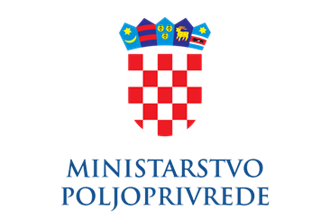 PROJEKT Ev. br. nabave: 148/2023/JNUsluga održavanja internet stranica Uprave ribarstva (https://podaci.ribarstvo.hr/, https://flagmreza.hr/ i https://euribarstvo.hr/)  POSLOVNI KORISNIKUprava ribarstvaSektor za upravljanje EU fondovima u ribarstvuSlužba za programiranje i koordinaciju EU fondova i prikupljanje podataka u ribarstvuKOORDINATOR PROJEKTAGlavno tajništvoSektor za informacijske sustave, upravljanje imovinom i informiranjeUvodUprava ribarstva Ministarstva poljoprivrede je Uredbom Vlade Republike Hrvatske o tijelima u Sustavu upravljanja i kontrole provedbe Operativnog programa za pomorstvo i ribarstvo Republike Hrvatske za programsko razdoblje 2014.–2020. („Narodne novine“, broj 100/18) određena kao Upravljačko tijelo iz članka 125. Uredbe (EU) br. 1303/2013 Europskog parlamenta i Vijeća od 17. prosinca 2013. o utvrđivanju zajedničkih odredbi o Europskom fondu za regionalni razvoj, Europskom socijalnom fondu, Kohezijskom fondu, Europskom poljoprivrednom fondu za ruralni razvoj i Europskom fondu za pomorstvo i ribarstvo i o utvrđivanju općih odredbi o Europskom fondu za regionalni razvoj, Europskom socijalnom fondu, Kohezijskom fondu i Europskom fondu za pomorstvo i ribarstvo (u daljnjem tekstu: Uredba (EU) br. 1303/2013) za Operativni program za pomorstvo i ribarstvo Republike Hrvatske za programsko razdoblje 2014.-2020. godine koji se provodi u okviru provedbe Europskog fonda za pomorstvo i ribarstvo sukladno Uredbi (EU) br. 508/2014 Europskog parlamenta i Vijeća od 15. svibnja 2014. o Europskom fondu za pomorstvo i ribarstvo i stavljanju izvan snage uredbi Vijeća (EZ) br. 2328/2003, (EZ) br. 861/2006, (EZ) br. 1198/2006, (EZ) br. 791/2007 i Uredbe (EU) br. 1255/2011 Europskog parlamenta i Vijeća (u daljnjem tekstu: Uredba (EU) br. 508/2014). Isto tako je Zakonom o institucionalnom okviru za korištenje fondova Europske unije u Republici Hrvatskoj („Narodne novine“, broj 116/21) predviđena i kao Upravljačko tijelo za Program za ribarstvo i akvakulturu Republike Hrvatske za programsko razdoblje 2021.-2027. u skladu s člankom 71. Uredbe (EU) 2021/1060 Europskog parlamenta i Vijeća od 24. lipnja 2021. o utvrđivanju zajedničkih odredaba o Europskom fondu za regionalni razvoj, Europskom socijalnom fondu plus, Kohezijskom fondu, Fondu za pravednu tranziciju i Europskom fondu za pomorstvo, ribarstvo i akvakulturu te financijskih pravila za njih i za Fond za azil, migracije i integraciju, Fond za unutarnju sigurnost i Instrument za financijsku potporu u području upravljanja granicama i vizne politike (u daljnjem tekstu: Uredba (EU) br. 2021/1060) te Uredbom (EU 2021/1139 Europskog parlamenta i Vijeća od 7. srpnja 2021. o uspostavi Europskog fonda za pomorstvo, ribarstvo i akvakulturu i izmjeni Uredbe (EU) 2017/1004 (u daljnjem tekstu: Uredba (EU) br. 2021/1139).Člankom 97. Uredbe (EU) br. 508/2014 propisano je da Upravljačko tijelo osigurava promidžbu operativnog programa informirajući potencijalne korisnike, profesionalne organizacije, ekonomske i socijalne partnere, tijela uključena u promicanje jednakosti između muškaraca i žena i zainteresirane nevladine organizacije, uključujući okolišne organizacije, o mogućnostima koje program nudi i pravilima pristupa financiranju iz programa. Nadalje, u svrhu provedbe navedene zadaće, člankom 119. Uredbe (EU) br. 508/2014 propisano je da je Upravljačko tijelo odgovorno za osiguravanje uspostave jedinstvene internetske stranice s potrebnim informacijama i pristupom Operativnom programu, a što uključuje informiranje mogućih korisnika o mogućnostima financiranja u okviru Operativnog programa, obavještavanje građana Unije o ulozi i postignućima EFPR-a putem mjera informiranja i komuniciranja o rezultatima i učincima sporazumâ o partnerstvu, operativnim programima i operacijama, osiguranje javne dostupnosti sažetka mjera osmišljenih radi osiguranja usklađenosti s pravilima ZRP-a, te objavu popisa operacija koji mora biti dostupan na jedinstvenoj internetskoj stranici.Navedene odredbe odnosno odgovornosti i obveze Upravljačkog tijela u kontekstu jedinstvene internetske stranice i informiranja o Programu utvrđene su i za razdoblje 2021.-2027. godine, u skladu sa člankom 49. Uredbe (EU) br. 2021/1060.U svrhu ispunjavanja propisanih odredbi za razdoblje 2014.-2020. godine uspostavljena je internet stranica https://euribarstvo.hr/, a ista je predviđena i za ispunjavanje predmetnih obveza i odgovornosti Upravljačkog tijela u razdoblju 2021.-2027. godine. Nadalje,  na temelju Pravilnika o Nacionalnoj mreži lokalnih akcijskih skupina u ribarstvu („Narodne novine“, broj 16/16 i  116/16) djeluje i uspostavljena je Nacionalna mreža lokalnih akcijskih skupina u ribarstvu (FLAG mreža) s ciljem pružanja pomoći u provedbi mjera potpore lokalnom razvoju pod vodstvom zajednice (CLLD) u okviru provedbe Operativnog programa za programsko razdoblje 2014.-2020. godine. FLAG mreža uključuje priznate FLAG-ove te ostale relevantne dionike uključene u provedbu CLLD-a u ribarstvenim područjima, uključujući lokalne aktere i korisnike te tijela uključena u provedbu. U svrhu ispunjavanja zadaća FLAG mreže propisanih Pravilnikom o FLAG mreži, odnosno razmjene i širenja informacija među lokalnim akcijskim skupinama u ribarstvu (FLAG-ovima), potpore suradnji među FLAG-ovima te promicanja, širenja i razmjene primjera dobre prakse i poticanja lokalnog razvoja pod vodstvom zajednice, uspostavljena je internetska stranica https://flagmreza.hr/. Uz navedeno, u svojstvu Jedinice za podršku FLAG mreži djeluje Uprava ribarstva Ministarstva poljoprivrede (Upravljačko tijelo). Uzimajući u obzir da je i u okviru Programa za 2021.-2027. godine također predviđena provedba mjera potpore kroz CLLD pristup kao i djelovanje FLAG mreže, predmetna internet stranica će se nastaviti koristiti.Internetska stranica https://podaci.ribarstvo.hr/ uspostavljena je sukladno obvezama temeljem Uredbe (EU) 2017/1004 Europskog parlamenta i Vijeća od 17. svibnja 2017. o uspostavi okvira Unije za prikupljanje i upotrebu podataka u sektoru ribarstva te upravljanje njima i potporu za znanstveno savjetovanje u vezi sa zajedničkom ribarstvenom politikom, i o stavljanju izvan snage Uredbe Vijeća (EZ) br. 199/2008 (preinaka), s ciljem informiranja subjekata u djelatnosti ribarstva kao i šire javnosti i znanstvene zajednice zainteresirane za različite vrste podataka u ribarstvu te promidžbe i poboljšanja dostupnosti informacija o obvezama subjekata u djelatnosti ribarstva vezanima uz Nacionalni plan prikupljanja podataka u ribarstvu kao i o rezultatima aktivnosti i projekata u okviru provedbe Okvira za prikupljanje podataka. Na ovoj se internetskoj stranici objavljuju nacionalni planovi rada i nadležna tijela za njihovu provedbu, godišnja izvješća o provedbi prikupljanja podataka u ribarstvu, metodologije te izvješća o prikupljenim podacima. U skladu sa zahtjevima Europske komisije, poveznice na objavljene metodologije i izvješća referenciraju se u službenim dokumentima (godišnja izvješća, nacionalni planovi rada) i služe Europskoj komisiji za evaluaciju provedbe države članice i ocjenu usklađenosti s pravilima Zajedničke ribarstvene politike.Slijedom svega navedenoga, potrebno je osigurati održavanje predmetnih internetskih stranica u razdoblju od 12 mjeseci.Poslovna potrebaKako bi se osiguralo nesmetano funkcioniranje internetskih stranica https://euribarstvo.hr/, https://podaci.ribarstvo.hr te https://flagmreza.hr/, a time i ispunjavanja odgovornosti i obveza Uprave ribarstva Ministarstva poljoprivrede kao Upravljačkog tijela za Operativni program za 2014.-2020. godine i Program za 2021.-2027. godine te nadležnog tijela za provedbu Programa prikupljanja podataka njihovo održavanje je neophodno kao preduvjet za navedenu funkcionalnost.    postojeće stanjEU svrhu ispunjavanja odredbi iz Uvoda, uspostavljena je internet stranica https://euribarstvo.hr/, a ista je predviđena i za ispunjavanje predmetnih obveza i odgovornosti Upravljačkog tijela u razdoblju 2021.-2027. godine. Navedeno se odnosi i na internet stranicu https://flagmreza.hr/, koja je uspostavljena u svrhu ispunjavanja zadaća FLAG mreže propisanih Pravilnikom o FLAG mreži, odnosno razmjene i širenja informacija među lokalnim akcijskim skupinama u ribarstvu (FLAG-ovima), potpore suradnji među FLAG-ovima te promicanja, širenja i razmjene primjera dobre prakse i poticanja lokalnog razvoja pod vodstvom zajednice. Internetska stranica https://podaci.ribarstvo.hr uspostavljena je sukladno obvezama temeljem Uredbe (EU) 2017/1004, s ciljem informiranja subjekata u djelatnosti ribarstva kao i šire javnosti i znanstvene zajednice zainteresirane za različite vrste podataka u ribarstvu te promidžbe i poboljšanja dostupnosti informacija o obvezama subjekata u djelatnosti ribarstva vezanima uz Nacionalni plan prikupljanja podataka u ribarstvu kao i o rezultatima aktivnosti i projekata u okviru provedbe projekata u okviru provedbe Okvira za prikupljanje podataka. Zbog svega navedenoga, sve tri navedene stranice se pregledavaju svakodnevno, služeći kao oblik potpore dionicima u sektoru ribarstva, lokalnim zajednicama, kao i široj javnosti. U slučaju stranice https://euribarstvo.hr/, u skladu sa ranije navedenim odredbama i obvezama, ista je prvenstveno značajna korisnicima, kao i potencijalnim korisnicima, a s obzirom da se na istoj mogu pronaći sve informacije o mjerama potpore, objavljenim natječajima, uključujući i propisane obrasce i priloge koje korisnici preuzimaju sa same stranice, informacije o rokovima u okviru pojedinih natječaja/mjera, kao i ostale relevantne informacije o mogućnostima financiranja iz EU fondova namijenjenih ribarstvu. Što se tiče stranice https://flagmreza.hr/, navedenu prvenstveno koriste FLAG-ovi i ostali članovi FLAG mreže, ali i korisnici i potencijalni korisnici potpore u okviru mjera potpore koje se provode na lokalnoj razini, kroz FLAG natječaje. Shodno tome, na ovoj stranici se mogu pronaći podaci o svim FLAG-ovima, novosti vezane za provedbu lokalnih razvojnih strategija u ribarstvu, a isto tako se sa stranice preuzima i obrazac za pristupanje članstvu FLAG mreže. Što se tiče stranice https://podaci.ribarstvo.hr, navedena se koristi za informiranje svih zainteresiranih dionika o statističkim podacima o ribarstvu, akvakulturi i riboprerađivačkoj industriji Republike Hrvatske kao i biološkim podacima i provođenju monitoringa potrebnog za procjenu učinaka svih ili pojedinih oblika ribolova na morski ekosustav. Opseg zadatakaSve komponente internet stranica https://euribarstvo.hr/, https://flagmreza.hr/ i https://podaci.ribarstvo.hr su na informacijskoj infrastrukturi Centra dijeljenih usluga (CDU). Komunikacija prema CDU se odvija preko Ministarstva u formi standardiziranog LLD obrasca. Obveza ponuditelja je uspostaviti dvije instance sustava u Centru dijeljenih usluga (CDU) - testni i produkcijski. Sve promjene i radovi izvoditi će se na testnoj okolini, a tek nakon potvrde naručitelja, validirane promjene i nadogradnje sustava primijenit će se na produkcijskom sustavu.Zadatak obuhvaća održavanje internetskih stranica https://euribarstvo.hr/, https://flagmreza.hr/ i https://podaci.ribarstvo.hr s minimalno sljedećim uslugama za pojedinu stranicu:Za internet stranicu https://euribarstvo.hr/:Ažuriranje CMS sustava (instalacija novih verzija)Ažuriranje sustava dijagrama za prikaz statusa provedbe  Operativnog programa (mapa i dijagrami)Preventivni pregled log datoteka, pklanjanje eventualnih grešaka u sustavuKorisnička podrška, periodično Google Analytics izvješće za domenu euribarstvo.hrIzrada pričuvnih kopija sadržaja i konfiguracije (backup), dnevne backup procedureKonfiguracija sigurnosnih postavki (zakup/obnova SSL certifikata)Konzultacije i manje promjene funkcionalnosti sustava prema zahtjevu Naručitelja (testiranje, implementacija i dokumentiranje novih funkcionalnosti).Nadzor nad sustavom i administracija CDU servera (upgrade/backup procedure)Za internet stranicu https://flagmreza.hr/:Ažuriranje CMS sustava (instalacija novih verzija)Ažuriranje sustava za interaktivni prikaz mape FLAG-ova (svg karta)Preventivni pregled log datoteka, oklanjanje eventualnih grešaka u sustavuKorisnička podrška, periodično Google Analytics izvješće za domenu flagmreza.hrIzrada pričuvnih kopija sadržaja i konfiguracije (backup), dnevne backup procedureKonfiguracija sigurnosnih postavki (zakup/obnova SSL certifikata)Konzultacije i manje promjene funkcionalnosti sustava prema zahtjevu Naručitelja (testiranje, implementacija i dokumentiranje novih funkcionalnosti).Nadzor nad sustavom i administracija CDU servera (upgrade/backup procedure)Za internet stranicu https://podaci.ribarstvo.hr/:Ažuriranje CMS sustava (instalacija novih verzija)Ažuriranje sustava dijagrama za prikaz naprednih dijagrama (Chart.js i Highcharts)Preventivni pregled log datoteka, otklanjanje eventualnih grešaka u sustavuKorisnička podrška, periodično Google Analytics izvješće za domenu podaci.ribarstvo.hrIzrada pričuvnih kopija sadržaja i konfiguracije (backup), dnevne backup procedureKonfiguracija sigurnosnih postavki (obnova SSL certifikata)Konzultacije i manje promjene funkcionalnosti sustava prema zahtjevu Naručitelja (testiranje, implementacija i dokumentiranje novih funkcionalnosti).Nadzor nad sustavom i administracija CDU servera (upgrade/backup procedure)Usluga održavanja za svaku Internet stranicu obuhvaća održavanje u trajanju od 12 mjeseci.Upravljanje projektomNakon realizacije narudžbenice i potpisivanja Izjave o povjerljivosti (NDA) održat će se prema potrebi inicijalni sastanak.Na inicijalnom sastanku:Ponuditelj i Naručitelj dogovaraju voditelje projekta i projektne timove,osim voditelja projekta, Naručitelj će imenovati i voditelja poslovnog procesa,voditelji projekta obiju strana osnovni su kanal komunikacije te moraju biti uključeni u sve aktivnosti na projektu,Ponuditelj i Naručitelj dogovaraju dinamiku i ključne faze provedbe projekta koji su osnova za izvršenje usluge,Ponuditelj i Naručitelj dogovaraju dinamiku izvještavanja o statusu projekta,Nakon izvršene usluge mjesečnog održavanja voditelji projekta Naručitelja i Ponuditelja potpisuju mjesečno izvješće o održavanju, koje je temelj za ispostavljanje računa. Obveze naručiteljaNaručitelj se obvezuje da će:osigurati voditelja projekta, voditelja poslovnog procesa te projektni tim Ministarstva poljoprivrede koji poznaju poslovne procese vezane uz provođenje projekta,osigurati infrastrukturu, u okviru one s kojom trenutno raspolaže Ministarstvo poljoprivrede, potrebnu za realizaciju projekta,omogućiti prihvat isporuka na vrijeme prema projektnom zadatku,eskalirati uočene rizike koji ugrožavaju provedbu projekta prema voditelju projekta Ponuditelja, bez odlaganja,izvršiti plaćanje temeljem ispostavljenog e-računa u elektronički sustav za obradu računa Naručitelja u roku od 30 dana od zaprimanja računa, a nakon dostave i ovjere mjesečnog izvješća o održavanju Obveze ponuditeljaPonuditelj se obvezuje da će:osigurati stručne i materijalne preduvjete za izvršenje projekta,obveze preuzete ovim projektnim zadatkom obavljati po pravilima struke, vodeći se najvišim profesionalnim, etičkim i stručnim standardima,izvršiti sve obveze u skladu s projektnim zadatkom i u roku,osigurati voditelja projekta i projektni tim s odgovarajućim znanjima potrebnim za provedbu projekta,davati pravovremene, cjelovite i točne informacije i artikulirati potrebne pretpostavke na strani Naručitelja radi urednog izvršenja obveza sukladno projektnom zadatku,eskalirati uočene rizike koji ugrožavaju provedbu projekta prema voditelju projekta Naručitelja, bez odlaganja.Standard isporukePonuditelj će obavljati sve tražene aktivnosti sukladno zakonu struke.Ponuditelj se obvezuje u svom radu primjenjivati načela u skladu s Općom uredbom o zaštiti osobnih podataka (Uredba (EU) 2016/679).Ponuditelj se, prilikom realizacije, obavezuje voditi brigu o pristupu osoba s posebnim potrebama kako je definirano Zakonom o pristupačnosti mrežnih stranica i programskih rješenja za pokretne uređaje tijela javnog sektora (NN 17/19).Korisnici informacijskog sustava koji se po ovom projektnom zadatku održava moraju moći raditi bez dodatnih zahtjeva na kupnju posebnih programskih licenci, instalacije dodatnih drivera, programa, alata ili zasebnim podešavanjima postavki u internet preglednicima.Za potrebe nadzora i sljedivosti, Ponuditelj mora osigurati da bude zabilježeno:svaki pristup sustavu i odjava sa sustava,svaki unos, brisanje ili promjena podataka,svako pokretanje i završetak obrada.Zapisi moraju sadržavati informacije o tome tko je i kada napravio određenu aktivnost. Ovi zapisi bilježe se putem standardnih mehanizama operativnog sustava ili zapisuju u bazu podataka ili tekst datoteke na način da mogu biti dostupni i čitljivi vanjskim sustavima.Za potrebe integracije podataka s ostalim sustavima, Ponuditelj će osigurati web servise/API-je uz upotrebu standardnih protokola i formata. Funkcionalnosti koje su ovime pokrivene opisane su u Opsegu zadatka. Za zaštitu i razmjene podataka koristit će se standardni sigurni protokoli i kriptografski ključevi za enkripciju podataka (TLS ili slično).Ponuditelj mora osigurati mehanizme za izvoz i uvoz svih podataka u strukturiranom obliku.Ponuditelj za potrebe backup-a i restore-a mora, ukoliko je potrebno, osigurati odgovarajuće agente za povezivanje na backup sustav Naručitelja. Ponuditelj mora definirati procedure za provođenje i testiranje backup-a i restore-a.Naručitelj nema pravo prodaje ili ustupanja programskog rješenja trećim stranama, osim javnopravnim institucijama čiji je osnivač Republika Hrvatska, a prava i dužnosti osnivača obavlja ministarstvo nadležno za poljoprivredu te pravnim osobama s javnim ovlastima, a čiji je osnivač Republika Hrvatska. Ustupanje trećim stranama ne podrazumijeva uspostavu nove fizičke ili virtualne lokacije programskog rješenja kod trećih strana.Podaci u bazama podataka internetskih stranica podaci.ribarstvo.hr, euribarstvo.hr i flagmreza.hr vlasništvo su Naručitelja. Sve odredbe navedene u ovom članku projektnog zadatka odnose se na sve eventualne podizvođače koji mogu biti angažirani u realizaciji projekta. JamstvoKroz cijelo vrijeme održavanja sustava, Ponuditelj se obvezuje da:će implementirani sustav besprijekorno funkcionirati, uz uvjet da se isti koristi u skladu s njegovom namjenom i uputama za upotrebu;će na zahtjev Naručitelja o svom trošku ukloniti kvar ili nedostatak u najkraćem mogućem roku. Ponuditelj se obvezuje reagirati na prijavu Naručitelja u roku od 2 sata od vremena prijave kvara unutar radnog dana u vremenu od 08:00 do 17:00 sati te prijavu riješiti u roku 24 sata.troškove potrebne za ispravljanje greški u radu sustava snosi Ponuditelj. Poslovna tajnaPonuditelj se obvezuje da će podatke tehničkog i poslovnog značaja do kojih ima pristup pri izvršavanju ovog projektnog zadatka čuvati kao poslovnu tajnu. U slučaju da je jedna od strana u projektu odredila za neke podatke viši stupanj tajnosti – primjenjivati će se zakonske odredbe predviđene za određeni stupanj tajnosti. Obveza čuvanja tajne ostaje i nakon ispunjenja ovog projektnog zadatka, sukladno najvišim propisanim standardima, a u roku od dvije godine od dana isteka ovog projektnog zadatka. Ovaj projektni zadatak ne priječi strane u projektu da se dalje dodatno obvezuju u pogledu zaštite poslovne tajne. U slučaju sukoba između odredbi tih nadopuna i prvotnih odredbi ovog projektnog zadatka, primjenjivat će se odredbe tih nadopuna. U slučaju izravnog ili neizravnog otkrivanja podataka tehničkog i poslovnog značaja od strane Ponuditelja projekta, Ponuditelj se obvezuje nadoknaditi Naručitelju svaku štetu koju Naručitelj može trpjeti kao rezultat neovlaštene uporabe ili otkrivanja spomenutih podataka ovog projektnog zadatka od strane Ponuditelja.